Charter Standard Growth Fund - Application form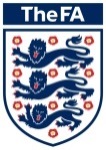 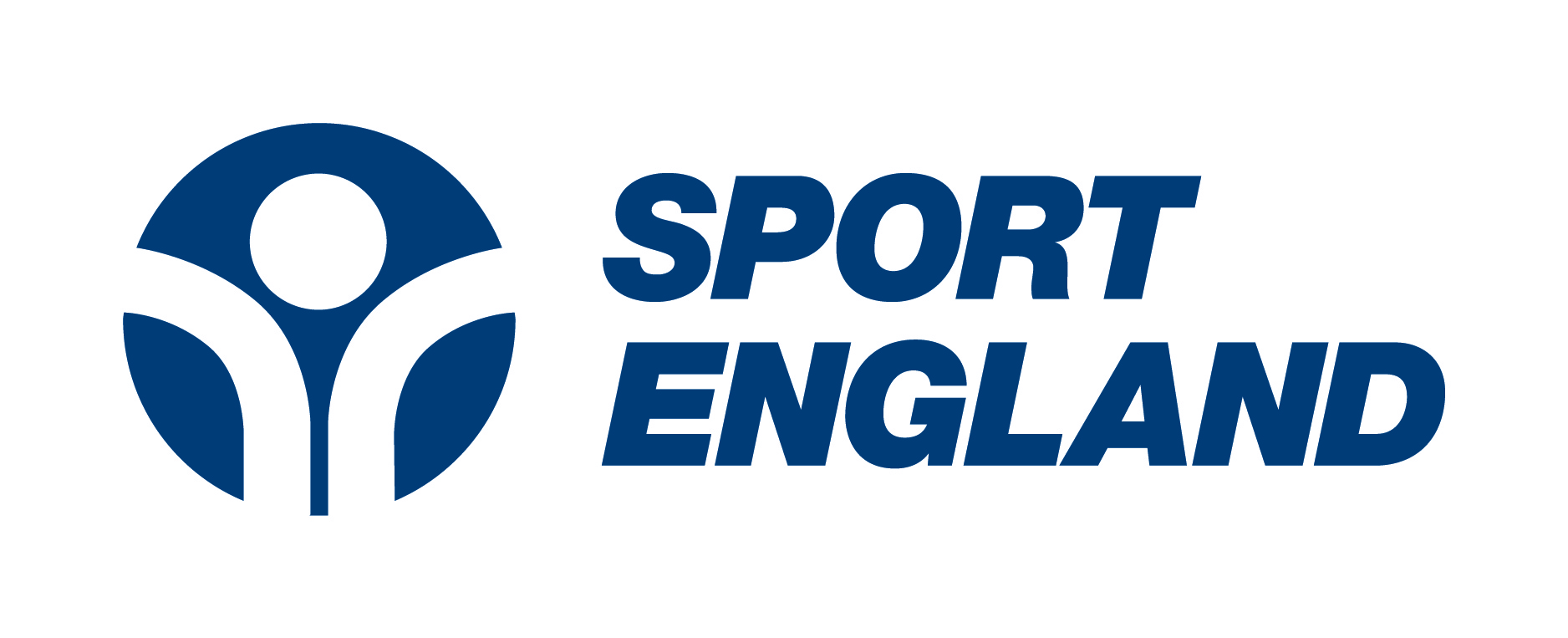 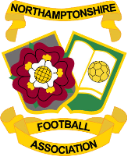 Club name:Contact Details:Contact Details:Name:Position within the club:Address:Telephone number:Email address:Charter Standard details:Charter Standard details:Is the club Charter Standard? (Yes/No)If not, are you willing to achieve Charter Standard within 6 months? (Yes/No)Total number of teams:Charter Standard Co-ordinator:Prospective new team details:Prospective new team details:Prospective new team details:Prospective new team details:Please clearly mark which category the prospective new team falls into AND which league you intend to enter:CategoryXLeague: Age group:Please clearly mark which category the prospective new team falls into AND which league you intend to enter:Youth male (U14 – U18)Please clearly mark which category the prospective new team falls into AND which league you intend to enter:Adult male / femalePlease clearly mark which category the prospective new team falls into AND which league you intend to enter:VeteransPlease clearly mark which category the prospective new team falls into AND which league you intend to enter:Please clearly mark which category the prospective new team falls into AND which league you intend to enter:Please clearly mark which category the prospective new team falls into AND which league you intend to enter:Predicted Expenditure:Predicted Expenditure:Please outline how a grant of £500 will be spent:Funding can be spent on: Playing kit, affiliation fees, league entry fees, insurance, facility hire, referees fees and equipmentClosing date for applications is Sunday 20th May 2018 Please email completed applications to Debbie.Preston@northantsfa.comFor enquiries, please telephone 01604 678408